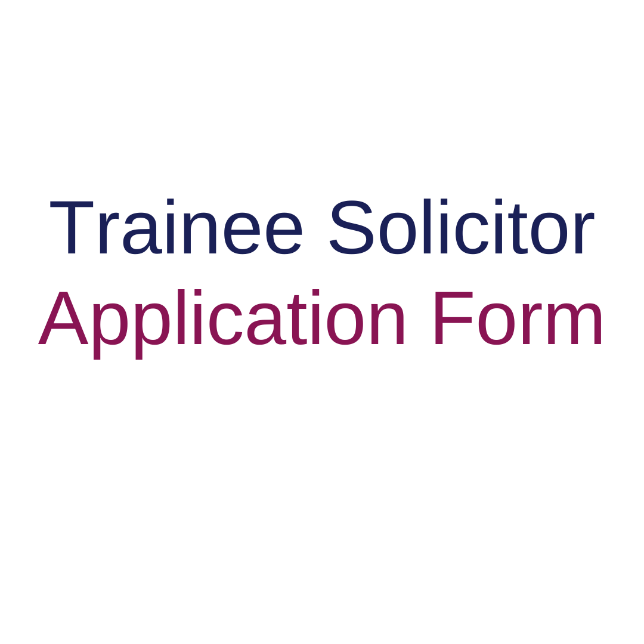 Personal InformationEducationPlease list all public examinations taken, including those in which you were not successfulUndergraduate EducationPost Graduate EducationSkills & AchievementsLegal Work ExperiencePlease inform us of any relevant work experience to dateOther Work ExperienceAdditional Relevant Information 	DeclarationI declare that the information given on this form is true and accurate. I understand that if false information is given, my employment may be terminated.Date: DD/MM/YYYYSigned______________Please note that the information contained in this application form will be used for recruitment purposes. If you are successful in obtaining a position it may form part of your personnel records.TitleForename(s)SurnameAddressAddressAddress Line 1Address Line 2Address Line 3TownCountyPost CodeTelephone NumberMobile NumberEmailTerm Time Address (please specify dates at this address if applicable)Term Time Address (please specify dates at this address if applicable)Address Line 1Address Line 2Address Line 3TownCountyPost CodeTelephone Number Mobile Number (if different from above)Email (if different from above)Dates at this addressSecondary SchoolSecondary SchoolSchool nameDates attendedGCSEGCSESubjectGradeCollegeCollegeCollege or 6th Form School nameDates attendedAS/A Level AS/A Level AS/A Level Subject(s)AS Level GradeA Level GradeDetailsDetailsName of UniversityMonth/Year Started MM/YYYYMonth/Year Completed MM/YYYYDegree UndertakenGrade/Predicted GradeSubject NameYearResult/GradeDuring your time at University, were you a member of any clubs, groups or did you undertake any extra-curricular activities.Course 1 DetailsCourse 1 DetailsName of University/CollegeMonth/Year StartedMonth/Year CompletedDegree/QualificationGradeSubject NameYearResult/GradeCourse 2 Details (if relevant)Course 2 Details (if relevant)Name of University/CollegeMonth/Year Started MM/YYYYMonth/Year Completed MM/YYYYDegree/QualificationGradeSubject NameYearResult/GradePersonal attributesGive full details (50 words max)Did you receive any scholarships, university awards or prizes?Give full details (50 words max)Which areas of law has a special interest for you and why?(200 words max)Why have you applied to Mullis & Peake LLP?(200 words max)Why do you want to work in an Essex based firm?(200 words max)Why should you be shortlisted for interview above other applicants?(200 words max)Name of Organisation:Name of Organisation:Name of Organisation:Name of Organisation:   PositionFromToCurrent employerMM/YYYYMM/YYYYName of Organisation:Name of Organisation:Name of Organisation:Name of Organisation:PositionFromToCurrent employerMM/YYYYMM/YYYYName of Organisation:Name of Organisation:Name of Organisation:Name of Organisation:PositionFromToCurrent employerMM/YYYYMM/YYYYName of Organisation:Name of Organisation:Name of Organisation:Name of Organisation:PositionFromToCurrent employerMM/YYYYMM/YYYYName of Organisation:Name of Organisation:Name of Organisation:Name of Organisation:PositionFromToCurrent employerMM/YYYYMM/YYYYName of Organisation:Name of Organisation:Name of Organisation:Name of Organisation:PositionFromToCurrent employerMM/YYYYMM/YYYYName of Organisation:Name of Organisation:Name of Organisation:Name of Organisation:PositionFromToCurrent employerMM/YYYYMM/YYYYAdditional information in support of your application such as hobbies, interests, gap year experience, etc.(500 words max)